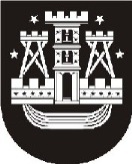 KLAIPĖDOS MIESTO SAVIVALDYBĖS ADMINISTRACIJOS DIREKTORIUSĮSAKYMASDĖL 2017 METŲ LIETUVOS KULTŪROS SOSTINĖS PROJEKTO „kLAIPĖDA – NEUŽŠĄLANTIS KULTŪROS UOSTAS“ PROGRAMOS PATVIRTINIMO IR VYKDYTOJO PASKYRIMO2016 m. gruodžio 21 d. Nr. AD1-3951KlaipėdaVadovaudamasis Lietuvos Respublikos vietos savivaldos įstatymo 6 straipsnio 13 punktu, 29 straipsnio 8 dalies 2 punktu ir Klaipėdos miesto savivaldybės tarybos 2016 m. lapkričio 24 d. sprendimu Nr. T2-287 „Dėl 2017 metų paskelbimo Lietuvos kultūros sostinės metais“:1. Tvirtinu pridedamas: 1.1. 2017 m. Lietuvos kultūros sostinės projekto „Klaipėda – neužšąlantis kultūros uostas“ programą (toliau – LKS programa);1.2. 2017 m. Lietuvos kultūros sostinės projekto „Klaipėda – neužšąlantis kultūros uostas“ rinkodaros, reklamos ir miesto puošybos programą (toliau – LKS rinkodaros, reklamos ir puošybos programa).2. Skiriu LKS programos ir LKS rinkodaros, reklamos ir puošybos programos vykdytoja viešąją įstaigą „Klaipėdos šventės“, juridinio asmens kodas 141910112.3. Įpareigoju Klaipėdos miesto savivaldybės administracijos Ugdymo ir kultūros departamento Kultūros skyrių parengti sutartį su VšĮ „Klaipėdos šventės“ dėl LKS programos ir LKS rinkodaros, reklamos ir puošybos programos dalinio finansavimo.ParengėKultūros skyriaus vedėjasNarūnas Lendraitis, tel. 39 61 712016-12-162017 mETŲ Lietuvos kultūros sostinės projekto „Klaipėda – neužšąlantis kultūros uostas“ programASausio–balandžio mėn. vyksianti kūrybinė platforma „Neužšąlanti istorija“ vienys istorinei atminčiai, susijusiai su Klaipėdos kraštui ir Lietuvos valstybei aktualiomis datomis, aktualizuoti skirtus kultūros lauko įvykius. Kovo–gegužės mėn. vyksianti kūrybinė platforma „Neužšąlanti klasika“ vienys Klaipėdoje kuriamus ir pristatomus klasikinius menus. Gegužės–liepos mėn. vyksianti kūrybinė platforma „Neužšąlanti jūra“ vienys jūrinę kultūrą aktualizuojančius kultūros lauko įvykius. Rugpjūčio–spalio mėn. vyksianti kūrybinė platforma „Neužšąlantis menas“ sutelks neatskleistai miesto istorijai, kultūros paveldui, šiuolaikiniam menui, kūrybinėms industrijoms bei inovacijoms kultūroje ir mene. Lapkričio–gruodžio mėn. vyksianti kūrybinė platforma „Neužšąlantis miestas“ sutelks miesto daugiakultūriškumo pristatymui, bendruomeniškumo skatinimo idėjai skirtus projektus. Projektai, truksiantys visus 2017 metus:„Mūzė veža“ – Klaipėdos mieste esančių muziejų projektas (organizatorius – Lietuvos jūrų muziejus).„Stop – knyga!“ – naujų knygų lentynų įkūrimas autobusų stotelėse (organizatorė – Klaipėdos miesto savivaldybės viešoji biblioteka).Tradicinių šokių klubo „Vožinis“ – tradiciniai šokiai kiekvieną ketvirtadienį visiems norintiems (organizatorius – Klaipėdos miesto savivaldybės etnokultūros centras).„Istorija veža“ (organizatorius – Klaipėdos miesto savivaldybės Mažosios Lietuvos istorijos muziejus).„Ženk su kultūra“ – meninė vizualizacija miesto gatvėse (organizatorė – VšĮ „Klaipėdos šventės“).Virtualus turas „Klaipėda 360“ (organizatorius – Lietuvos fotomenininkų sąjungos Klaipėdos skyrius).Visą vasarą vyksiantys renginiai:Kūrybinė platforma „Menų zona“ (organizatorė – meno kūrėjų sąjunga „Mekusa“).Teatrinė, muzikinė, socialinė provokacija-miuziklas „Familia“ (organizatorius – Klaipėdos lėlių teatras).„Pėdink į Girulius“ (organizatorė – Klaipėdos miesto savivaldybės viešoji biblioteka).„Nuostabiosios žemės beieškant. Kultūrinio turizmo maršrutas nuo Nidos dailininkų kolonijos iki Prano Domšaičio“ (jungtinis Neringos, Klaipėdos ir Palangos organizacijų projektas) (organizatorius – VšĮ Thomo Manno kultūros centras).Tęstinis skulptūrų viešosiose erdvėse projektas „Viešas dialogas III“ (organizatorė – Klaipėdos apskrities dailininkų sąjunga).„Klaipėdos miesto ir jūrinis peizažas mene“ – plenerai viešosiose erdvėse (organizatorius – Lietuvos dailininkų sąjungos Klaipėdos skyrius).Sausis:Projekto „Klaipėda – Lietuvos kultūros sostinė 2017“ atidarymo savaitgalis:13 d. Laisvės gynėjų diena (organizatorius – Klaipėdos miesto savivaldybės kultūros centras Žvejų rūmai).14 d. 17 val. Lietuvos kultūros sostinės projekto atidarymas „Klaipėda, perduok, kad neužšaltų“ (organizatorius – šokio teatras „PADI DAPI Fish“).15 d. Klaipėdos krašto prijungimo prie Lietuvos 94-ųjų metų paminėjimui skirti renginiai (organizatorius – Lietuvos Respublikos viešųjų pirkimų įstatymo nustatyta tvarka parinktas organizatorius).Vasaris:2–5 d. III tarptautinis animacijos ir videožaidimų festivalis „BLON“ (organizatorė – VšĮ „Cultural & Media Consulting“).16 d. Lietuvos valstybės atkūrimo diena (organizatorius – Klaipėdos miesto savivaldybės kultūros centras Žvejų rūmai).16–18 d. Klaipėdos šviesų festivalis (organizatorė – VšĮ „Klaipėdos šventės“).26 d. Užgavėnės (organizatorius – Klaipėdos miesto savivaldybės etnokultūros centras).Teatrų festivalis vaikams „Jaunatis“ (organizatorius – Klaipėdos miesto savivaldybės kultūros centras Žvejų rūmai).Kovas:11 d. Lietuvos nepriklausomybės atkūrimo diena (organizatoriai: VšĮ LRT ir Lietuvos Respublikos viešųjų pirkimų įstatymo nustatyta tvarka parinktas organizatorius (jaunimo akcijos organizavimas).13–18 d. Klaipėdos tarptautinis jaunojo teatro festivalis (organizatorius – Klaipėdos jaunimo teatras). 27 d. Tarptautinė teatro diena (organizatorius – Lietuvos Respublikos viešųjų pirkimų įstatymo nustatyta tvarka parinktas organizatorius).Balandis:Kovo 29–balandžio 26 d. festivalis „Klaipėdos muzikos pavasaris“ (organizatorė – Klaipėdos miesto savivaldybės koncertinė įstaiga Klaipėdos koncertų salė).15 d. Kultūros diena (organizatorius – Lietuvos Respublikos viešųjų pirkimų įstatymo nustatyta tvarka parinktas organizatorius).10–20 d. Trumpametražių filmų peržiūros „Trumpas kinas“ (organizatorė – Klaipėdos apskrities viešoji I. Simonaitytės biblioteka).23 d. Atvelykio šventė (organizatorius – Klaipėdos miesto savivaldybės etnokultūros centras).29 d. Tarptautinė šokio diena (organizatorius – Klaipėdos valstybinis muzikinis teatras).Nacionalinė bibliotekų savaitė (balandžio pabaiga) (organizatorės: Klaipėdos apskrities viešoji I. Simonaitytės biblioteka ir Klaipėdos miesto savivaldybės viešoji biblioteka). Gegužė:1–7 d. Klaipėdos tarptautinis violončelės festivalis ir konkursas (organizatorė – Klaipėdos miesto savivaldybės koncertinė įstaiga Klaipėdos koncertų salė).1–18 d. Dizaino savaitė (organizatorius – Klaipėdos kultūrų komunikacijų centras).19 d. Muziejų naktis / Tarptautinė jūros kiaulės diena (organizatoriai – Klaipėdos muziejai).19 d.–birželio 18 d. Projektas „Antidizainas“ (organizatorius – Klaipėdos kultūrų komunikacijų centras).   19 d.–liepos 14 d. Kinijos šiuolaikinio meno paroda „Who am I? / Kas aš esu?“ (organizatorius – Klaipėdos kultūrų komunikacijų centras).   17 d. Lietuvos jūrų muziejaus ekspozicijos atidarymas (organizatorius – Lietuvos jūrų muziejus). 20 d. Laivų paradas / Gatvės muzikos diena (organizatorė – VšĮ „Klaipėdos šventės“).20 d. Teatralizuota muzikinė procesija „Klaipėdos istorijos kelias“ (organizatorė – VšĮ Socialinių mokslų kolegija).21 d. Vilties bėgimas (organizatoriai: VšĮ Šv. Pranciškaus onkologijos centras ir Klaipėdos miesto savivaldybės kultūros centras Žvejų rūmai). 25–27 d. XV Lietuvos tautinių mažumų sekmadieninių mokyklų festivalis (organizatorius – Klaipėdos miesto savivaldybės tautinių kultūrų centras).Festivalis „Poezijos pavasaris“ (mėnesio pabaiga) (organizatorė – Klaipėdos apskrities viešoji I. Simonaitytės biblioteka).Birželis:Gatvės meno festivalis Klaipėdoje  (organizatorė – VšĮ „Project Day By Day“).1–3 d. Tarptautinis Klaipėdos pilies džiazo festivalis / Regata „Baltic Sail“ (organizatorės: asociacija „Klaipėdos džiazo festivalis“ ir VšĮ „Klaipėdos šventės“).1–20 d. Klaipėdos tarptautinis teatro festivalis „TeaATRARIUM“ (organizatorius – Klaipėdos dramos teatras). 10–11 d. Lietuvos Vakarų krašto dainų šventė, skirta Mažosios Lietuvos lietuvių dainų šventės 90-mečiui (organizatorė – Klaipėdos miesto chorinė bendrija „Aukuras“).14 d. Gedulo ir vilties diena (organizatorės – Klaipėdos miesto savivaldybės biudžetinės kultūros įstaigos).23 d. Joninės (organizatorius – Klaipėdos miesto savivaldybės etnokultūros centras). 24 d. Klaipėdos kariliono festivalis (organizatorė – Klaipėdos miesto savivaldybės koncertinė įstaiga Klaipėdos koncertų salė).28 d.–liepos 28 d. Vasaros koncertų ciklas Klaipėdos koncertų salės parko estradoje (organizatorė – Klaipėdos miesto savivaldybės koncertinė įstaiga Klaipėdos koncertų salė). Projektas „Amatystė. Mažosios Lietuvos dimai“ Meno kiemo dirbtuvėse (organizatorius – Klaipėdos miesto savivaldybės etnokultūros centras).Protestantiškos kultūros projektas „Klaipėdos kultūra, besišildanti prie koklinės krosnies“ (organizatorius – šokio teatras „PADI DAPI Fish“).Pagyvenusių žmonių asociacijos mėgėjų meno kolektyvų renginiai „Dainos ir jūros pašaukti“ (organizatorė – Klaipėdos miesato pagyvenusių žmonių asociacija).Etninė stovykla vaikams „Vėlungis“ (organizatorius – Klaipėdos miesto savivaldybės etnokultūros centras).Liepa:4–6 d. Chorinės muzikos festivalis „Klaipėdai – Baltijos daina“ (organizatorė – VšĮ „Marių koncertai“).5–6 d. Poezijos spektaklių šventė, skirta Valstybės (Lietuvos karaliaus Mindaugo karūnavimo) dienai (organizatorius – Klaipėdos miesto savivaldybės kultūros centras Žvejų rūmai). 7–9 d. Tarptautinis gatvės teatrų festivalis „Šermukšnis“ (organizatorius – Klaipėdos miesto savivaldybės kultūros centras Žvejų rūmai).13–16 d. Tarptautinis nematerialiojo kultūros paveldo festivalis „Lauksnos“ (organizatorius – Klaipėdos miesto savivaldybės etnokultūros centras).21–23 d. Interaktyvi bibliotekos palapinė 2 Karlskronos aikštėje (organizatorė – Klaipėdos miesto savivaldybės viešoji biblioteka).28 d.–rugpjūčio 1 d. Jūros šventė ir regata „Tall Ships Races 2017“ (organizatorė – VšĮ „Klaipėdos šventės“).Rugpjūtis:1 d. 765-asis miesto gimtadienis ir džiazo oratorija pagal Klaipėdos krašto sakmes ir mitus (organizatoriai: Klaipėdos valstybinis muzikinis teatras, Klaipėdos miesto savivaldybės Mažosios Lietuvos istorijos muziejus ir VšĮ „Klaipėdos šventės“).10–12 d. Tarptautinis kalvystės pleneras (organizatorė – Lietuvos kalvių sąjunga).17–20 d. Tarptautinis menų festivalis „Plartforma“ (organizatorė – menininkų grupė „Žuvies akis“).19 d. Finalinis projekto „Folkšokas 2017“ koncertas (organizatorė – VšĮ „Yra šalis“).XX tarptautinis festivalis „Muzikinis rugpjūtis pajūryje“ (organizatorius – Klaipėdos valstybinis muzikinis teatras).Rugsėjis:16 d. VI tautinių bendrijų festivalis „Tautinių kultūrų diena – 2017“ ir Tautų mugė (organizatorius – Klaipėdos miesto savivaldybės tautinių kultūrų centras).21–24 d. „Go Debut“ / „Debiutuok“ – Baltijos šalių debiutinių filmų festivalis (organizatorius – VšĮ kino klubas „8 ½“).20 d.– spalio 6 d. Šiuolaikinės muzikos festivalis „Permainų muzika“ (organizatorė – Klaipėdos miesto savivaldybės koncertinė įstaiga Klaipėdos koncertų salė).21 d. Teatralizuota muzikinė procesija „Klaipėdos istorijos kelias“ (organizatorė – VšĮ Socialinių mokslų kolegija).23 d. „Švyturių“ ralis (organizatorė – VšĮ „Klaipėdos šventės“).Knygų mugė (organizatorė – Klaipėdos apskrities viešoji I. Simonaitytės biblioteka).Spalis:1 d. Koncertas, skirtas Tarptautinei pagyvenusių žmonių dienai (organizatorius – Klaipėdos miesto savivaldybės kultūros centras Žvejų rūmai).Mokslo festivalis „RESTART“ / „PERKROVIMAS“ (organizatorė – menininkų grupė „Žuvies akis“).Lapkritis:11 d. Martyno šventė (organizatorius – Klaipėdos miesto savivaldybės etnokultūros centras).11 d. Šviečiančių žibintų eisena (organizatorius – Simono Dacho namai).18 d. Finalinis projekto „Muzika kviečia kiekvieną“ koncertas (organizatorė – Klaipėdos Stasio Šimkaus konservatorija).Baltijos šalių forumas „Common Sea – Common Culture“ / „Bendra jūra – bendra kultūra“ (organizatorė – VšĮ „Klaipėdos šventės“).Mados festivalis „IKRA mada“ (organizatorė – Klaipėdos regiono kūrybinių industrijų asociacija).Gruodis:1–31 d. Festivalis „Salve musica“ (organizatorė – Klaipėdos miesto savivaldybės koncertinė įstaiga Klaipėdos koncertų salė).2 d. Kalėdų eglutės įžiebimo renginys / Kalėdinių renginių ciklo pradžia (organizatorė – VšĮ „Klaipėdos šventės“). 2 d. Koncertas „Adventą pasitinkant“ (organizatorius – Simono Dacho namai).Projekto „Klaipėda – Lietuvos kultūros sostinė 2017“ uždarymas / Lietuvos kultūros sostinės medžio perdavimo ceremonija (organizatorė – VšĮ „Klaipėdos šventės“). PASTABA. 2017 m. I ketvirtį programa bus papildyta naujais viešojo konkurso budu iš dalies finansuojamais kultūros bei meno projektais ir Klaipėdos miesto savivaldybės administracijos struktūrinių padainių pasiūlytomis iniciatyvomis.____________________Savivaldybės administracijos direktoriusSaulius BudinasPATVIRTINTAKlaipėdos miesto savivaldybės administracijosdirektoriaus 2016 m. gruodžio 21 d.įsakymu Nr. AD1-3951